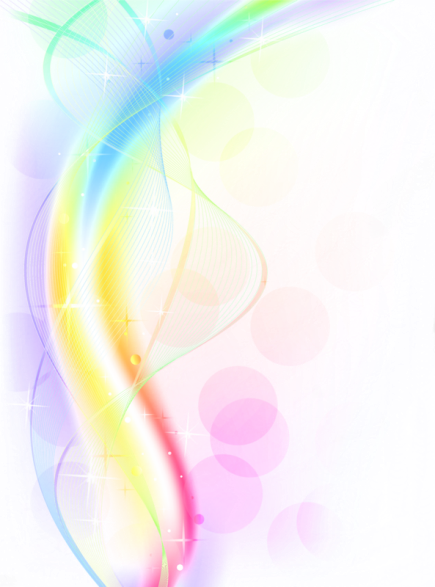 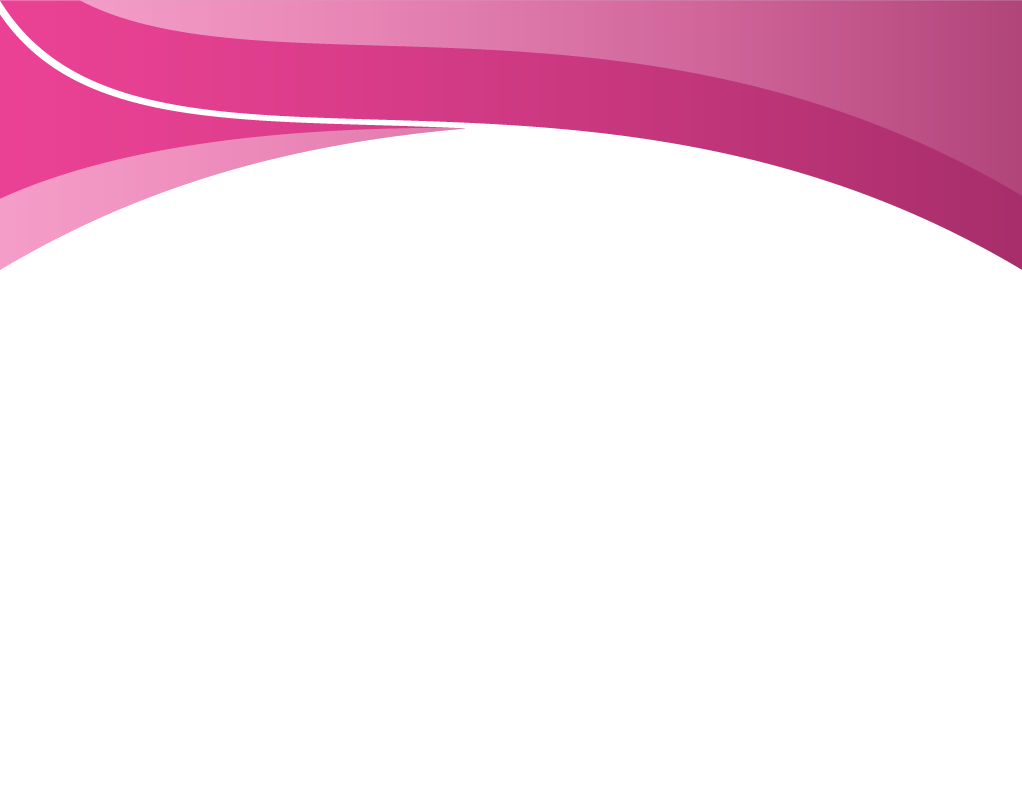 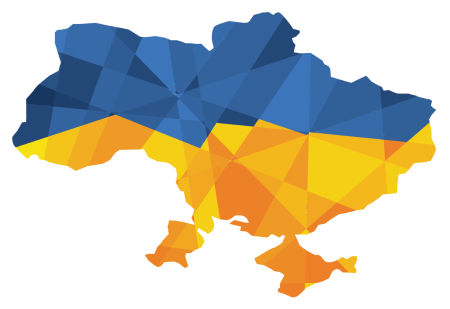 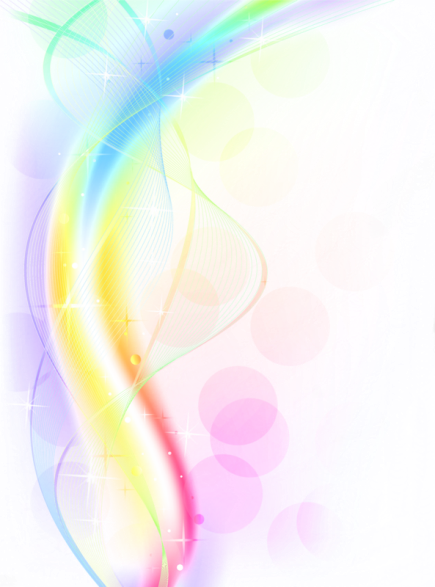 ПЛАН РОБОТИРАДИ ДОЗВІЛЛЯ ТА КУЛЬТУРИ” на 2022-2023 навчальний рік№ЗмістДатаВідміткапро виконанняВЕРЕСЕНЬ 2022ВЕРЕСЕНЬ 2022ВЕРЕСЕНЬ 2022ВЕРЕСЕНЬ 2022Затвердження плану проведення засідань учнівського самоврядування на І семестр02.09Формування списку делегованих учнів від школи  до ВУР.02.09 – 15.09Формування складу ради “Дозвілля та культури” по  класах02.09 – 15.09Формування активів  класу та проведення засідань старостату02.09 – 15.09Проведення фотовиставки «Мальовнича моя Україна» до Міжнародного дня краси09.09Організація конкурсу  «Спорт – моє життя» до Дня фізичної культури і спорту України11.09Підготовка та організація фоточеленджу «Мій захисник» для наших захисників19.09Планування  заходів до Дня працівника освіти19.09Проведення флешмобу  “Мрією до миру”21.09Акція «Запали свічку пам’яті» до Дня пам'яті трагедії Бабиного Яру29.09Участь у фестивалях і конкурсах різних рівні: -Всеукраїнська виставка-конкурс  «Мій вірний чотирилапий друг» серед здобувачів освіти закладів освітиПротягом місяцяВідвідування рад при ВУРКожна середаВисвітлення заходів за вересень  на сайті ФейсбукПротягом місяцяЖОВТЕНЬ 2022ЖОВТЕНЬ 2022ЖОВТЕНЬ 2022ЖОВТЕНЬ 2022Організація та проведення фоточеленжу  «Сила усмішки» до Всесвітнього Дня усмішки01.10Планування та проведення заходів до  проєкту «Осінній фест» до Дня працівників освіти :Відеолистівка «Вчителі – витязі освіти»03.10-06.10 Організація заходів  до Дня захисника та захисниць України та Дня українського козацтва:13.10-14.10Тиждень учнівського самоврядування:Тренінг «Імідж – важлива складова справжнього лідера»Конференція «Структура учнівського самоврядуваня у класі24.10-28.10	Участь у фестивалях і конкурсах різних рівнів:Всеукраїнські фотоконкурси «Світ дитячих посмішок», «Моя Україно!»Протягом місяцяВідвідування засідань учнівської ради школиП`ятницяПроведення засідань учнівського старостату школиП`ятницяВідвідування рад при ВУРСередаРозробка та написання методичних  рекомендацій,  сценаріїв,  конкретні творчі справи учнівського колективу, враховуючи традиції школиПротягом місяцяЗалучення дітей до гуртківПротягом місяцяПоповнення сайту школи новинами на сайті ФейсбукПротягом місяцяЛИСТОПАД 2022ЛИСТОПАД 2022ЛИСТОПАД 2022ЛИСТОПАД 2022Організація конкурсів в рамках Проєкту «Здоровим бути модно!»до місячника здорового способу життя:Конкурс фотоколажів «Здоровим бути модно»01.11 – 30.11Організація та проведення заходів до Всесвітнього Дня дитиниАкція «Діти- дітям»Флешмоб до Всесвітнього дня дитини «Дитинство – це щастя»20.11  Планування та проведення заходів до Всеукраїн-ської акція «16  днів проти насильства» Виставка малюнків «Дітям потрібен мир» Відеофлешмоб віршів «Світ без насильства» #Фоточелендж «Я проти насильства»(долоні «Стоп насильству»)25.11 – 15.10Участь у фестивалях і конкурсах різних рівнів:Кожен вівторокВідвідування засідань учнівської ради школиП`ятницяПроведення засідань учнівського старостату школиП`ятницяВідвідування рад при ВУРСередаРозробка та написання методичних  рекомендацій,  сценаріїв,  конкретні творчі справи учнівського колективу, враховуючи традиції школиПротягом місяцяЗалучення дітей до культмасової роботиПротягом місяцяПоповнення сайту школи новинами на сайті ФейсбукПротягом місяцяГРУДЕНЬ 2022ГРУДЕНЬ 2022ГРУДЕНЬ 2022ГРУДЕНЬ 2022Проєкт учнівського самоврядування «Все буде Україна»в рамках місячника національно-патріотичного виховання: Конкурс малюнків «Україна - мій дім»Конкурс читання віршів «З Україною в серці»01.12 – 31.12Організація відеопривітання  «В український рідний край поспішає Миколай» до Дня Святого Миколая19.12Проєкт учнівського самоврядування  «Новорічний фест»Відеопривітання від вчителів «З Новим Роком юні українці»Фото-квест «Новорічний бум»Інтерактивна дошка дитячих мрій «З Новим роком, Україно!»26.12 – 30.12Організація та проведення звітного старостату «Результати роботи ВУР за І півріччя» (підсумки роботи учнівської ради у повному її складі та окремо по радах)27.12Затвердження плану роботи органів учнівського самоврядування на ІІ півріччя27.12Участь у фестивалях і конкурсах різних рівні:Всеукраїнський конкурс «Альтерна-тивна ялинка» серед здобувачів освіти закладів освітиПротягом місяцяВідвідування засідань учнівської ради школиП`ятницяПроведення засідань учнівського старостату школиП`ятницяВідвідування рад при ВУРСередаРозробка та написання методичних  рекомендацій,  сценаріїв,  конкретні творчі справи учнівського колективу, враховуючи традиції школиПротягом місяцяЗалучення дітей до культмасової роботи школиПротягом місяцяПоповнення сайту школи новинами  на сайті ФейсбукПротягом місяцяСІЧЕНЬ 2023СІЧЕНЬ 2023СІЧЕНЬ 2023СІЧЕНЬ 2023Всесвітній день «Дякую» ###-челендж «У_кожного_свій_фронт»(подяка кожному українцю, який працює на Перемогу)11.01Організація та проведення «Тижня народних святкувань»: Конкурс “Гуцульська коляда” до свята РідзваНоворічні щедрування «Щедрий вечір, Україно!» на Старий Новий рік06.01 – 14.01Конкурс малюнків «Хай в серці кожної люди, живе любов до України» до Дня Соборності України23.01(22.01)Тренінг для лідерів учнівського самоврядування «Вчимося бути справжніми українцями» до Дня Державного прапору України28.01Участь у фестивалях і конкурсах різних рівнів:Всеукраїнський конкурс патріотичної творчості «Оберіг» янгола»Конкурс «Найкраща корисна справа для шкільної громади»Конкурс агітбригад   «Я – волонтер»Конкурс відеороликів «Разом до безпечного Інтернету»Протягом рокуВідвідування засідань учнівської ради школиП`ятницяПроведення засідань учнівського старостату школиП`ятницяВідвідування рад при ВУРСередаРозробка та написання методичних  рекомендацій,  сценаріїв,  конкретні творчі справи учнівського колективу, враховуючи традиції школиПротягом місяцяФлеш моб до Дня Соборності України22.01Поповнення сайту гімназії новинами, сторінки групи «Учнівський парламент» на сайті ФейсбукПротягом місяцяЛЮТИЙ 2023ЛЮТИЙ 2023ЛЮТИЙ 2023ЛЮТИЙ 2023Засідання  ради “Дозвілля та культури”  про стан культурно-масової роботи у школі планування  заходів на лютий06.02Акція “Подаруй щастя тим кого любиш”01.02 – 28.02Проєкт учнівської ради «Хто не палає, той не запалює» до Дня Святого Валентина14.02Проєкт учнівського самоврядування «Україна. Народжені вільними!» до Дня єдності України:Фотофлешмоб «Дитяча посмішка єднає Україну»16.02Участь у фестивалях і конкурсах різних рівнів:Протягом місяцяВідвідування засідань учнівського парламенту гімназіїП`ятницяПроведення засідань учнівського старостату школиП`ятницяВідвідування рад при ВУРСередаРозробка та написання методичних  рекомендацій,  сценаріїв,  конкретні творчі справи учнівського колективу, враховуючи традиції школиПротягом місяцяДень пам`яті Небесної Сотні20.02Поповнення сайту  школи новинами на сайті ФейсбукПротягом місяця	БЕРЕЗЕНЬ 2023	БЕРЕЗЕНЬ 2023	БЕРЕЗЕНЬ 2023	БЕРЕЗЕНЬ 2023.Проєкт учнівського самоврядування «Талановита Україна» в рамках місячника національної культури «Мій дім – моя країна»Конкурс малюнків «Вільні та нескорені»01.03-31.03Оргранізація та проведення шкільного фотоконкурсу «Міс україночка» до Міжнародного жіночого дня08.03Організація та проведення Флешмоб читців «Україна – це модно…Україна – це ексклюзив!» в рамках проєкту «Українська мисткиня»  до Дня народження Ліни Костенко19.03Організація та проведення конкурсу малюнків «Вогонь – не іграшка» до «Тижня пожежної безпеки»21.03 –25.03Створення арт-презентації  «Цікаві факти про театр» до Дня театру28.03Участь у фестивалях і конкурсах різних рівнів:Протягом місяцяВідвідування засідань учнівської ради школиП`ятницяПроведення засідань учнівського старостату школиП`ятницяВідвідування рад при ВУРСередаРозробка та написання методичних  рекомендацій,  сценаріїв,  конкретні творчі справи учнівського колективу, враховуючи традиції школиПротягом місяцяВсесвітній день Землі20.03Поповнення сайту школи новинами  на сайті ФейсбукПротягом місяця		КВІТЕНЬ 2023		КВІТЕНЬ 2023		КВІТЕНЬ 2023		КВІТЕНЬ 2023Виставка малюнків «Здоровим бути модно»	 в рамках проєкту учнівського самоврядування «Здоровим бути модно»до Всесвітнього дня здоров’я07.04Великодній тиждень добраОрганізація та проведення заходів до Великодня:Челедж фотолистівок «Смачної паски»Відеоекскурс «Традиції і краса українського Великодня»Творча майстерня «Декупаж Великодньої свічки»16.04 – 18.04Проведення флешмобу «Молодіжний стиль» до Дня джинсів27.04День пам`яті Чорнобиля29.04Відвідування засідань учнівської ради школиП`ятницяПроведення засідань учнівського старостатуП`ятницяВідвідування  рад при ВУРСередаРозробка та написання методичних  рекомендацій,  сценаріїв,  конкретні творчі справи учнівського колективу, враховуючи традиції школиПротягом місяцяАкція “Посади дерево”Протягом місяцяУчасть у конкурсах та фестивалях різних рівнів :Всеукраїнський конкурс шкільних малюнків «Я маю право»Щорічний обласний конкурс декоративно-прикладного мистецтва «Сміється писанка у всій її красі»Всеукраїнський конкурс малюнків «Охорона праці очима дітей» до Всесвітнього дня охорони праці Участь у конкурсі «Ecolife» до Дня екологічних знань та Всесвітнього дня охорони навколишнього середовища Фотоконкурс «Ми – люди Землі»Обласний заочний конкурс «Просто додай води».Протягом місяцяПоповнення сайту школи  новинами на сайті ФейсбукПротягом місяцяТРАВЕНЬ 2023ТРАВЕНЬ 2023ТРАВЕНЬ 2023ТРАВЕНЬ 2023Співпраця учкому з колективами класів та педколективом школи у виконанні планів та завдань, передбачених річним планом роботи школи. Результативність цієї роботиПротягом місяця  Проєкт учнівського самоврядування «Family-Fest» в рамках місячника сімейно-родинного виховання «Родина – щастя джерело»:Конкурс малюнків «Моя сім’я – мій скарб» (01.05- 15.05)Благодійна акція «Дітей чужих не буває» (01.05 – 31.05)Протягом місяця	Організація відеофлешмобу читців «Серце мами завжди з нами» до Дня матері14.05Акції “Чисте подвір`я”18.05Проєкт учнівського самоврядування «Вишиванка − національна святиня» до Дня вишиванкиВідеоролик-флешмоб «Вишиванка – наша зброя й оберіг»Конкурс малюнків для юних дизайнерів «Вишиванка − одвічний предків талісман»19.05Конкурс малюнків “Я маю право”24.05Відвідування засідань учнівської ради школиП`ятницяПроведення засідань учнівського старостату школиП`ятницяВідвідування рад при ВУРСередаРозробка та написання методичних  рекомендацій,  сценаріїв,  конкретні творчі справи учнівського колективу, враховуючи традиції школиПротягом місяцяЕкскурсї до музеюПротягом місяцяУчасть у конкурсах та фестивалях різних рівнів